ПРОТОКОЛ № Заседания Совета Профилактики От 28.05. 2022 г.Председатель:  Калагова Т.Б. , заместитель директора по ВР ;Секретарь : Габуева М.М. , руководитель МО классных руководитель;Приглашены – классный руководители  5- 9 классов;Родители Козыревой Санты, учащейся 6 в классаПовестка дня:1. Подведение итогов работы за 2021-2022 учебный год.2. Программа летнего оздоровления обучающихся.3. Отчеты классных руководителей по индивидуальной работе с «трудными» обучающимися. Рассмотрение персональных дел обучающихся.4.  Составление плана работы СП на следующий год.По первому вопросу слушали заместителя директора по ВР , председателя СП Калагову Т.Б., которая  познакомила присутствующих с итогами работы СП за 2021 – 2022 . Она отметила , что работа по профилактике правонарушений и преступлений велась согласно плану.  В планах воспитательной работы классные руководители  планируют работу по предупреждению правонарушений: классные часы, беседы, рейды по проверке режима дня, особенно в дни дистанционных занятий, осуществляют постоянный контроль за занятостью детей в свободное от школьных занятий время, за их занятостью в летний  период.  Беседы: «Правонарушения и ответственность за них» (5-7 классы), «Уголовная ответственность несовершеннолетних» (8-9 классы) Выпуск газеты «5X5», ; цикл бесед о вреде наркотических и психотропных веществ, алкоголя и курения; конкурс  газет и плакатов: «Нет вредным привычкам», «Мы за здоровый образ жизни», «Мир без наркотиков». Также проведены уроки здоровья.  Нужно отметить, что традиционный День самоуправления ко Дню учителя прошел на очень хорошем уровне. В целях укрепления дисциплины в период проведения учебных занятий и других мероприятий в школе организуется ежедневное дежурство администрации, дежурных учителей, классных руководителей и учащихся. К  нарушителям дисциплины применяются меры, предусмотренные Уставом школы.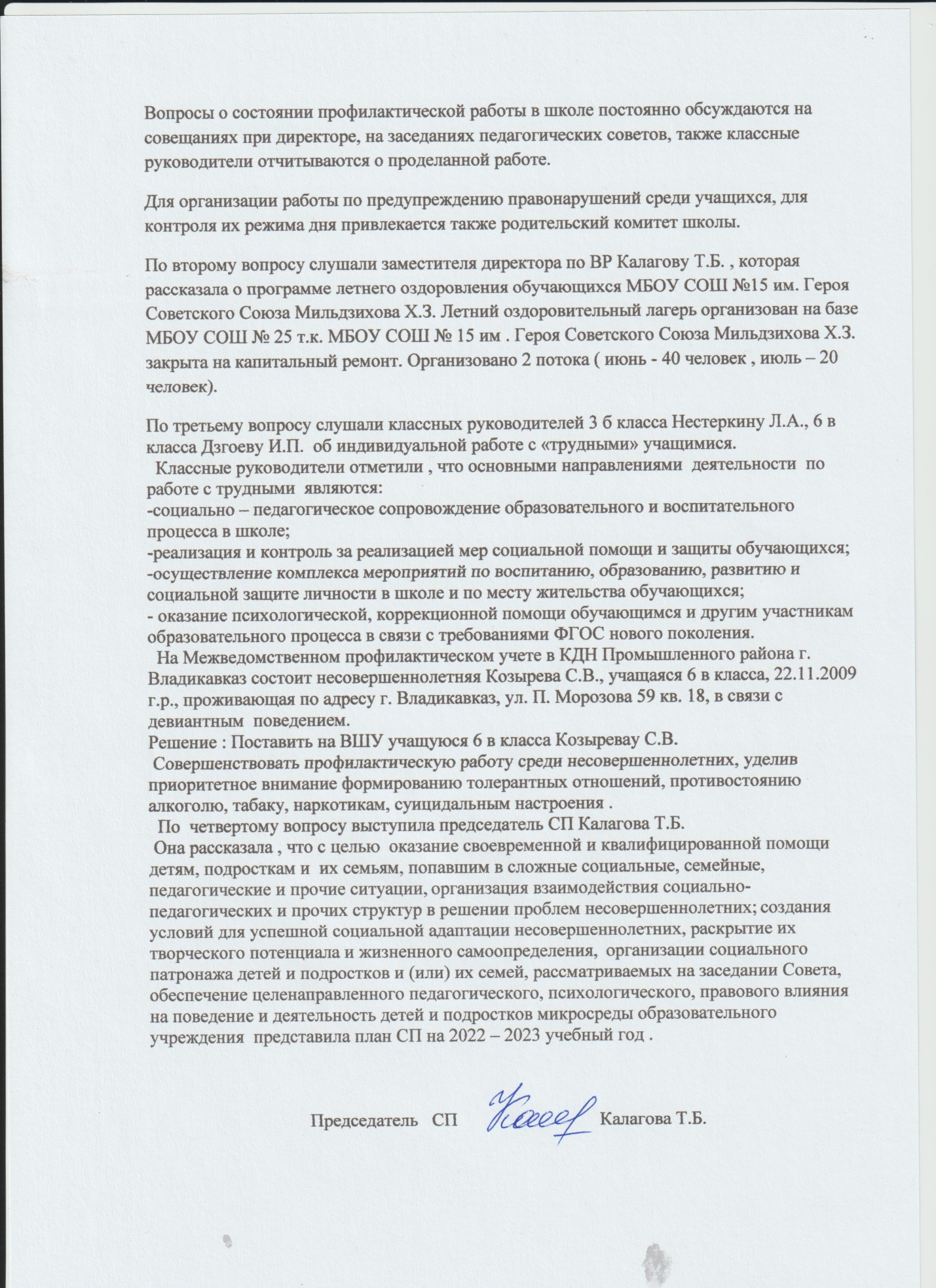 